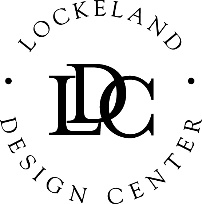 First Grade Supply List 2022-2023(1) School Supply Box / Pencil Box (plastic)(1) Scissors 5” Kids – blunt/rounded(1) Mead Five Star Pocket Folders, Paper, Blue, with prongs/brads(1) Mead Five Star Pocket Folders, Paper, Black, with prongs/brads(1) Mead Five Star Pocket Folders, Paper, Green, with prongs/brads(1) Mead Five Star Pocket Folders, Paper, Red, with prongs/brads(1) Mead Five Star Pocket Folders, Paper, Yellow, with prongs/brads(2) Papermate Woodcase Pencils sharpened with Erasers, 12 pack(2) Crayola Washable Markers, 8 count(2) Crayons, 24 count(1) EXPO Dry Erase Markers, Low Odor, Thin/Fine Tip, Black, 4 pack(1) Package(s) of card stock, white(1) Package(s) of colored card stock, any color(s)(1) Scotch Magic Tape 3105, 3/4-Inch x 300-Inches, 3 Rolls(1) Play-Doh B6508 4 Pack Classic Colors, 16 oz, Small(1) Band-Aid Brand Flexible Fabric Adhesive Bandages for Wound Care & First Aid, Assorted Sizes, 100 ct(1) White Masking Tape 3 Pack, General Purpose Beige Painter's Tape 0.7inch x 60yard, 180 Yard In Total, For Painting, Labeling, Packing, Craft, Art, etc.(1) 6 Pack of glue sticks(1) Spiral NotebookWish List:(2) Box(es) of Kleenex Facial Tissues(2) Paper Towels – Rolls - (1) Box of Ziploc brand bags, sandwich size (1) Box of Ziploc brand bags, gallon size 